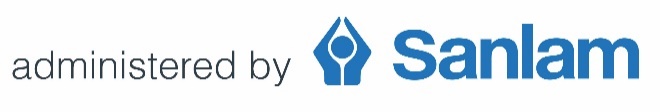 Confirmation of Acceptance: Amendment requestThe amendment will be actioned by the effective date as indicated on the form.1.	Documents to be submitted no later than two months prior to the effective date.2.	Amendments can only be updated after the previous month’s contributions have been receipted.Section A: Process to request an amendmentPlease summarise the changes required and give the reasons for the amendment:Complete only the sections as indicated for each changeSanlam Umbrella FundSanlam Unity Umbrella FundSub-Fund name:       Sub-Fund code number:       Section A: How to request an amendmentAmendments for the Sanlam Umbrella Fund/Sanlam Unity Umbrella Fund must be requested via the Sub-Fund’s Contracted Benefit Consultant (CBC) / Client Relationship Manager (CRM).Amendment process where no quotation is required:1.	Indicate the required amendments that do not require a new quotation on the list below.2.	Tick the applicable box(es) on pages 2 - 3.3.	Forward the completed signed form to Acceptances4UmbrellaFunds@sanlam.co.za.  	Include all 	additional documents where applicable. Amendment process when a quotation is required:1.	Indicate the required amendments that require a new quotation on the list below.2.	Tick the applicable box(es) on pages 4 - 5.3.	Request a new quotation by forwarding this document (Section A) to 	Quotes4UmbrellaFunds@sanlam.co.za. 4.	Present the new costings to your client and upon their acceptance, have the form and the accepted new 	quotation duly authorised.5.	Forward the completed form to Acceptances4UmbrellaFunds@sanlam.co.za.  Include all additional 		documents where applicable. Amendments that do not require a new quotation (applicable to the Sanlam Umbrella Pension Fund, the Sanlam Umbrella Provident Fund and the Sanlam Unity Umbrella Fund)Amendments that do not require a new quotation (applicable to the Sanlam Umbrella Pension Fund, the Sanlam Umbrella Provident Fund and the Sanlam Unity Umbrella Fund)Amendments that do not require a new quotation (applicable to the Sanlam Umbrella Pension Fund, the Sanlam Umbrella Provident Fund and the Sanlam Unity Umbrella Fund)Amendments that do not require a new quotation (applicable to the Sanlam Umbrella Pension Fund, the Sanlam Umbrella Provident Fund and the Sanlam Unity Umbrella Fund)Indicate changeType of ChangeCOA Section to CompleteAdditional Documents RequiredPE Contact Details (Address / Tel Number / E-mail, etc.)1, 2, 9None PE Company Name or Change of Ownership or Company Restructure 1, 2, 9Copy of Change of Name Certificate (Form CM9 / CoR 14.3) / Sale of Agreement which clearly makes reference to the Pension or Provident Fund and how it affects members’ benefits.PE Bank Details / Payment Method of Contributions1, 3, 9Verification of bank details eg. Bank statement header / cancelled cheque if D/O applicable.Change of HR Contact Person at PE1, 2, 9NoneChange of Communication Contact Person at PE	1, 2, 9NoneChange of person liable for payment of contributions at PE1, 2, 9NoneIntermediary to act as Contact Person with the Administrators on behalf of PE1, 3, 9Communication agreement formAppointment of New CFA1, 4, 8, 9None (Ensure FAIS license number provided)Appointment of New CBC1, 3, 7, 9,10None (Ensure FAIS license number provided)CFA / CBC Contact Details (Address / Tel Number / E-mail, etc.)3/4, 7/8NoneCFA / CBC Payment Details 3, 4, 7/8Verification of bank details eg. Bank statement headerSanlam to Appoint CBC1, 3, 9NoneCBC Indemnity1, 9Communication agreement form (ensure FAIS license number provided)Amendments that do not require a new quotation (not applicable to Sanlam Unity Umbrella Fund)Amendments that do not require a new quotation (not applicable to Sanlam Unity Umbrella Fund)Amendments that do not require a new quotation (not applicable to Sanlam Unity Umbrella Fund)Amendments that do not require a new quotation (not applicable to Sanlam Unity Umbrella Fund)Indicate changeType of ChangeCOA Section to CompleteAdditional Documents RequiredAdditional Documents RequiredDefault Portfolio Change (refer to cost as outlined in The Fund in Detail/Product Guide)1, 5, 7, 9,10NoneNoneChange/amend to member customised investment choice1, 5, 7, 9,10COA Annex 01COA Annex 01Change/amend to tailored default investment strategy1, 5, 7, 9,10COA Annex 02COA Annex 02Change/amend to tailored lifestage strategy1, 5, 7, 9,10COA Annex 03 COA Annex 03 Change/amend to Consultant tailored Default Strategy1, 5, 7, 9,10COA Annex 04 (on request)COA Annex 04 (on request)Change from Comprehensive to Comprehensive Plus1, 5, 9Signed Comprehensive Plus application formSigned Comprehensive Plus application formChange from Comprehensive to Glacier Institutional Wrap Funds Solution1, 5, 9Signed Glacier Institutional Wrap Funds Solution application formSigned Glacier Institutional Wrap Funds Solution application formAllow Glacier as an option1, 7, 9,10Amendments that require a new quotation (applicable to the Sanlam Umbrella Pension Fund, the Sanlam Umbrella Provident Fund and the Sanlam Unity Umbrella Fund)Amendments that require a new quotation (applicable to the Sanlam Umbrella Pension Fund, the Sanlam Umbrella Provident Fund and the Sanlam Unity Umbrella Fund)Amendments that require a new quotation (applicable to the Sanlam Umbrella Pension Fund, the Sanlam Umbrella Provident Fund and the Sanlam Unity Umbrella Fund)Amendments that require a new quotation (applicable to the Sanlam Umbrella Pension Fund, the Sanlam Umbrella Provident Fund and the Sanlam Unity Umbrella Fund)Indicate changeType of ChangeCOA Section to CompleteAdditional Documents RequiredEligibility Conditions for Members1, 5, 9Letter from participating employer detailing reasons for changeSigned new quotation (applicable if change in member data is 15% and more)Member communicationAdditional Category1, 5, 9a.  Signed new quotationb.	Member communicationConsulting Fee Increase / Decrease1, 7, 9,10Signed new quotationRisk Benefit Structure (Increase in benefits or Additional benefits)1, 6, 7, 9,10a.  Signed new quotationb.	Member communicationRisk Benefit Structure (Decrease in / removal of benefits)1, 6, 7, 9,10Signed new quotationMember communication which furnishes reasons in terms of Regulation 24(a)(iii) of the Pension Funds ActCopy of letter of termination to assurerEmployer / Employee Contribution % (Increase/ Decrease)1, 5, 7, 9,10a.  Signed new quotationb.  Member communication which furnishes reasons in terms of Regulation 24(a)(iii) of the Pension Funds ActNormal Retirement Age (Increase / Decrease)1, 6, 7, 9,10Signed new quotationMember communication which furnishes reasons in terms of Regulation 24(a)(iii) of the Pension Funds ActAmendments that require a new quotation (not applicable to Sanlam Unity Umbrella Fund)Amendments that require a new quotation (not applicable to Sanlam Unity Umbrella Fund)Amendments that require a new quotation (not applicable to Sanlam Unity Umbrella Fund)Amendments that require a new quotation (not applicable to Sanlam Unity Umbrella Fund)Indicate changeType of ChangeCOA Section to CompleteAdditional Documents RequiredChange between Standard and Comprehensive offering1, 5, 7, 9,10Signed new quotationChange between Standard to Comprehensive Plus offering 1, 5, 7, 9,10Signed new quotation Signed application formChange between Standard and Optimal1, 5, 7, 9,10a.	Signed new quotationb.	Member communicationChange between Comprehensive and Optimal1, 5, 7, 9,10a.	Signed new quotationb.	Member communicationChange from Exclusive to Inclusive Costing Structure1, 5, 7, 9,10Signed new quotationMember communication which furnishes reasons in terms of Regulation 24(a)(iii) of the Pension Funds ActChange from Inclusive to Exclusive Costing Structure1, 5, 7, 9,10a.	Signed new quotationb.	Member communicationDeath Cover to Continue to age 70 (underwriting policy conditons apply)1, 6, 7, 9,10Signed new quotationChange method of costing (the special rules will be amended when % of assets under management has been selected as a method of costing)1, 5, 7, 9,10Signed new quotationSchedule with both salaries per memberDifferent Pensionable and Risk Salaries now applicable1, 5, 7, 9,10a.	Signed new quotationb.	Schedule with both salaries per 	memberNumber of Paypoints(Indicate if separate contribution schedules are required)1, 5, 7, 9,10Signed new quotation Schedule with breakdown of members per p.pointNumber of Paypoints(If it is a legal entity)a.	Complete New Business 	Confirmation of Acceptance Packb.	Sign new quotationc.	Legal entity documentd.	Updated member dataChange of Risk Assurer (Preferred risk insurer: Sanlam only or best of Sanlam and Capital Alliance)1, 7, 9,10Signed new quotationCopy of letter of termination sent to current assurer (two calendar months notice)Retirement Optimisation Premium Service1, 5, 7, 9,10 Signed new quotationAutomatic increase in annual contribution (the special rules will indicate the annual contributions)1, 5, 7, 9,10 Signed new quotationSection B: Confirmation of Acceptance for AmendmentsPlease note:1. 	Documents to be submitted no later than two months prior to the effective date.2.	This document must be signed only by the nominated signatory of the participating employer.3.	Acceptance is subject to the terms and conditions set out in The Fund in Detail/Product Guide document forwarded as part of the quotation.1Declaration of AcceptanceThe participating employer,                                       , declare that it was decided to accept the Sanlam Employee Benefits’ quotation (if applicable), dated                       for amendments as requested and take note of the following conditions:1.	The special rules applicable to the Sub-Fund will be redrafted and registered in accordance with the particulars set out below.2.	The effective date for the amendments is the 1st day of                    .3.	In cases where the effective date for the requested amendment is the 1st of month following registration of amended special rules,  new contributions must only be paid once confirmation of registration has been received.  The participating employer,                                       , declare that it was decided to accept the Sanlam Employee Benefits’ quotation (if applicable), dated                       for amendments as requested and take note of the following conditions:1.	The special rules applicable to the Sub-Fund will be redrafted and registered in accordance with the particulars set out below.2.	The effective date for the amendments is the 1st day of                    .3.	In cases where the effective date for the requested amendment is the 1st of month following registration of amended special rules,  new contributions must only be paid once confirmation of registration has been received.  2	Participating Employer Information 2	Participating Employer Information 2	Participating Employer Information 2	Participating Employer Information 2	Participating Employer Information 2	Participating Employer Information 2	Participating Employer Information 2.1Name of Business (as it appears on official documents)Name of Business (as it appears on official documents)2.2Business Reg. Number (attach copy of relevant document)Business Reg. Number (attach copy of relevant document)Business Reg. Number (attach copy of relevant document)Business Reg. Number (attach copy of relevant document)Business Reg. Number (attach copy of relevant document)2.3Switchboard Telephone NumberFax Number2.4Physical Address (of the business)Physical Address (of the business)Physical Address (of the business)Physical Address (of the business)Postal Address (of the employer)Postal Address (of the employer)2.5HR Contact Person at the Business (who will deal with administration) *HR Contact Person at the Business (who will deal with administration) *HR Contact Person at the Business (who will deal with administration) *HR Contact Person at the Business (who will deal with administration) *E-mail Address of HR Contact PersonE-mail Address of HR Contact PersonE-mail Address of HR Contact PersonE-mail Address of HR Contact PersonTelephone Number of HR  Contact PersonTelephone Number of HR  Contact PersonTelephone Number of HR  Contact PersonTelephone Number of HR  Contact PersonID Number of HR Contact PersonID Number of HR Contact PersonID Number of HR Contact PersonID Number of HR Contact Person2.6Communication Contact Person at the Business (who will receive communication re rates, etc) Communication Contact Person at the Business (who will receive communication re rates, etc) Communication Contact Person at the Business (who will receive communication re rates, etc) Communication Contact Person at the Business (who will receive communication re rates, etc) E-mail Address of Communication Contact PersonE-mail Address of Communication Contact PersonE-mail Address of Communication Contact PersonE-mail Address of Communication Contact PersonTelephone Number of Communication Contact PersonTelephone Number of Communication Contact PersonTelephone Number of Communication Contact PersonTelephone Number of Communication Contact Person*	The HR contact person will be given authority via Retirement Fund Web, to effect electronic changes and 	update data and information relating to all employees on the Sub-Fund.*	The HR contact person will be given authority via Retirement Fund Web, to effect electronic changes and 	update data and information relating to all employees on the Sub-Fund.*	The HR contact person will be given authority via Retirement Fund Web, to effect electronic changes and 	update data and information relating to all employees on the Sub-Fund.*	The HR contact person will be given authority via Retirement Fund Web, to effect electronic changes and 	update data and information relating to all employees on the Sub-Fund.*	The HR contact person will be given authority via Retirement Fund Web, to effect electronic changes and 	update data and information relating to all employees on the Sub-Fund.*	The HR contact person will be given authority via Retirement Fund Web, to effect electronic changes and 	update data and information relating to all employees on the Sub-Fund.*	The HR contact person will be given authority via Retirement Fund Web, to effect electronic changes and 	update data and information relating to all employees on the Sub-Fund.2.7Person liable for payment of contributions:Person liable for payment of contributions:Person liable for payment of contributions:Person liable for payment of contributions:Person liable for payment of contributions:Person liable for payment of contributions:Full nameFull nameFull nameIdentity NumberIdentity NumberIdentity NumberCellular NumberCellular NumberCellular NumberE-mail AddressE-mail AddressE-mail AddressDesignation in businessDesignation in businessDesignation in business3 (a)	Contracted Benefit Consultant - to be appointed by Sanlam  (delete if not applicable)3 (a)	Contracted Benefit Consultant - to be appointed by Sanlam  (delete if not applicable)3 (a)	Contracted Benefit Consultant - to be appointed by Sanlam  (delete if not applicable)3 (a)	Contracted Benefit Consultant - to be appointed by Sanlam  (delete if not applicable)3 (a)	Contracted Benefit Consultant - to be appointed by Sanlam  (delete if not applicable)3 (a)	Contracted Benefit Consultant - to be appointed by Sanlam  (delete if not applicable)3 (a)	Contracted Benefit Consultant - to be appointed by Sanlam  (delete if not applicable)3 (a)	Contracted Benefit Consultant - to be appointed by Sanlam  (delete if not applicable)3 (a)	Contracted Benefit Consultant - to be appointed by Sanlam  (delete if not applicable)3 (a)	Contracted Benefit Consultant - to be appointed by Sanlam  (delete if not applicable)3 (a)	Contracted Benefit Consultant - to be appointed by Sanlam  (delete if not applicable)3 (a)	Contracted Benefit Consultant - to be appointed by Sanlam  (delete if not applicable)3 (a)	Contracted Benefit Consultant - to be appointed by Sanlam  (delete if not applicable)Important information:Should the Intermediary choose not to fulfil the duties of Contracted Benefit Consultant (or does not have the necessary FAIS accreditation), Sanlam will appoint a Benefit Consultant to the Sub-Fund.Important information:Should the Intermediary choose not to fulfil the duties of Contracted Benefit Consultant (or does not have the necessary FAIS accreditation), Sanlam will appoint a Benefit Consultant to the Sub-Fund.Important information:Should the Intermediary choose not to fulfil the duties of Contracted Benefit Consultant (or does not have the necessary FAIS accreditation), Sanlam will appoint a Benefit Consultant to the Sub-Fund.Important information:Should the Intermediary choose not to fulfil the duties of Contracted Benefit Consultant (or does not have the necessary FAIS accreditation), Sanlam will appoint a Benefit Consultant to the Sub-Fund.Important information:Should the Intermediary choose not to fulfil the duties of Contracted Benefit Consultant (or does not have the necessary FAIS accreditation), Sanlam will appoint a Benefit Consultant to the Sub-Fund.Important information:Should the Intermediary choose not to fulfil the duties of Contracted Benefit Consultant (or does not have the necessary FAIS accreditation), Sanlam will appoint a Benefit Consultant to the Sub-Fund.Important information:Should the Intermediary choose not to fulfil the duties of Contracted Benefit Consultant (or does not have the necessary FAIS accreditation), Sanlam will appoint a Benefit Consultant to the Sub-Fund.Important information:Should the Intermediary choose not to fulfil the duties of Contracted Benefit Consultant (or does not have the necessary FAIS accreditation), Sanlam will appoint a Benefit Consultant to the Sub-Fund.Important information:Should the Intermediary choose not to fulfil the duties of Contracted Benefit Consultant (or does not have the necessary FAIS accreditation), Sanlam will appoint a Benefit Consultant to the Sub-Fund.Important information:Should the Intermediary choose not to fulfil the duties of Contracted Benefit Consultant (or does not have the necessary FAIS accreditation), Sanlam will appoint a Benefit Consultant to the Sub-Fund.Important information:Should the Intermediary choose not to fulfil the duties of Contracted Benefit Consultant (or does not have the necessary FAIS accreditation), Sanlam will appoint a Benefit Consultant to the Sub-Fund.Important information:Should the Intermediary choose not to fulfil the duties of Contracted Benefit Consultant (or does not have the necessary FAIS accreditation), Sanlam will appoint a Benefit Consultant to the Sub-Fund.Important information:Should the Intermediary choose not to fulfil the duties of Contracted Benefit Consultant (or does not have the necessary FAIS accreditation), Sanlam will appoint a Benefit Consultant to the Sub-Fund.Benefit Consultant to be appointed by SanlamBenefit Consultant to be appointed by SanlamBenefit Consultant to be appointed by SanlamBenefit Consultant to be appointed by SanlamBenefit Consultant to be appointed by SanlamBenefit Consultant to be appointed by Sanlam Yes            No Yes            No Yes            No Yes            No Yes            No Yes            No Yes            No3 (b)	Contracted Benefit Consultant (CBC) Information 3 (b)	Contracted Benefit Consultant (CBC) Information 3 (b)	Contracted Benefit Consultant (CBC) Information 3 (b)	Contracted Benefit Consultant (CBC) Information 3 (b)	Contracted Benefit Consultant (CBC) Information 3 (b)	Contracted Benefit Consultant (CBC) Information 3 (b)	Contracted Benefit Consultant (CBC) Information 3 (b)	Contracted Benefit Consultant (CBC) Information 3 (b)	Contracted Benefit Consultant (CBC) Information 3 (b)	Contracted Benefit Consultant (CBC) Information 3 (b)	Contracted Benefit Consultant (CBC) Information 3 (b)	Contracted Benefit Consultant (CBC) Information 3 (b)	Contracted Benefit Consultant (CBC) Information 3.1First Name & Surname(as registered with FSB)3.2ID Number of CBC3.3E-mail Address of CBC3.4Brokerage Name3.5Physical Address     									Postal Code:            									Postal Code:            									Postal Code:            									Postal Code:            									Postal Code:            									Postal Code:            									Postal Code:            									Postal Code:            									Postal Code:            									Postal Code:            									Postal Code:            									Postal Code:       If postal address is different from physical address, please complete postal address.If postal address is different from physical address, please complete postal address.If postal address is different from physical address, please complete postal address.If postal address is different from physical address, please complete postal address.If postal address is different from physical address, please complete postal address.If postal address is different from physical address, please complete postal address.If postal address is different from physical address, please complete postal address.If postal address is different from physical address, please complete postal address.If postal address is different from physical address, please complete postal address.If postal address is different from physical address, please complete postal address.If postal address is different from physical address, please complete postal address.If postal address is different from physical address, please complete postal address.If postal address is different from physical address, please complete postal address.3.6Postal Address     									Postal Code:            									Postal Code:            									Postal Code:            									Postal Code:            									Postal Code:            									Postal Code:            									Postal Code:            									Postal Code:            									Postal Code:            									Postal Code:            									Postal Code:            									Postal Code:       3.7Office Tel NumberOffice Tel NumberOffice Tel NumberFax NumberFax NumberFax Number3.8Sanlam Commission Code (if applicable)Sanlam Commission Code (if applicable)Sanlam Commission Code (if applicable)Cell NumberCell NumberCell Number3.9VAT Reg. NumberVAT Reg. NumberVAT Reg. NumberFAIS NumberFAIS NumberFAIS Number3.10Consultancy fee split payable:Consultancy fee split payable:Consultancy fee split payable:Consultancy fee split payable:      %      %      %      %      %      %      %      %3.11Consultancy fees to be paid via:Consultancy fees to be paid via:Consultancy fees to be paid via:Consultancy fees to be paid via:1.   Sanlam Code                  2.   Business Account1.   Sanlam Code                  2.   Business Account1.   Sanlam Code                  2.   Business Account1.   Sanlam Code                  2.   Business Account1.   Sanlam Code                  2.   Business Account1.   Sanlam Code                  2.   Business Account1.   Sanlam Code                  2.   Business Account1.   Sanlam Code                  2.   Business AccountComplete banking details  if option 2 selected (verification of CBC’s bank details are required by way of bank statement header or cancelled cheque)Complete banking details  if option 2 selected (verification of CBC’s bank details are required by way of bank statement header or cancelled cheque)Complete banking details  if option 2 selected (verification of CBC’s bank details are required by way of bank statement header or cancelled cheque)Complete banking details  if option 2 selected (verification of CBC’s bank details are required by way of bank statement header or cancelled cheque)Complete banking details  if option 2 selected (verification of CBC’s bank details are required by way of bank statement header or cancelled cheque)Complete banking details  if option 2 selected (verification of CBC’s bank details are required by way of bank statement header or cancelled cheque)Complete banking details  if option 2 selected (verification of CBC’s bank details are required by way of bank statement header or cancelled cheque)Complete banking details  if option 2 selected (verification of CBC’s bank details are required by way of bank statement header or cancelled cheque)Complete banking details  if option 2 selected (verification of CBC’s bank details are required by way of bank statement header or cancelled cheque)Complete banking details  if option 2 selected (verification of CBC’s bank details are required by way of bank statement header or cancelled cheque)Complete banking details  if option 2 selected (verification of CBC’s bank details are required by way of bank statement header or cancelled cheque)Complete banking details  if option 2 selected (verification of CBC’s bank details are required by way of bank statement header or cancelled cheque)3.12Name of BankName of BankName of Bank3.13Name of BranchName of BranchName of BranchBranch CodeBranch CodeBranch CodeBranch Code3.14Account NameAccount NameAccount Name3.15Bank Account NumberBank Account NumberBank Account Number3.16Contact person at CBC office (who will be dealing with day to day admin matters)Contact person at CBC office (who will be dealing with day to day admin matters)Contact person at CBC office (who will be dealing with day to day admin matters)Contact person at CBC office (who will be dealing with day to day admin matters)Contact person at CBC office (who will be dealing with day to day admin matters)3.17E-mail address of Contact PersonE-mail address of Contact PersonE-mail address of Contact PersonE-mail address of Contact PersonE-mail address of Contact Person3.18Telephone number of Contact PersonTelephone number of Contact PersonTelephone number of Contact PersonTelephone number of Contact PersonTelephone number of Contact Person3.19ID Number of Contact PersonID Number of Contact PersonID Number of Contact PersonID Number of Contact PersonID Number of Contact Person3.20Type of access role required for RFWType of access role required for RFWType of access role required for RFWType of access role required for RFWType of access role required for RFWViewer                 Administrator: Processor   Viewer                 Administrator: Processor   Viewer                 Administrator: Processor   Viewer                 Administrator: Processor   Viewer                 Administrator: Processor   Viewer                 Administrator: Processor   Viewer                 Administrator: Processor   Important information:This CBC contact person (who will be dealing with day to day admin matters) will be given viewer access to the Retirement Fund Web.Important information:This CBC contact person (who will be dealing with day to day admin matters) will be given viewer access to the Retirement Fund Web.Important information:This CBC contact person (who will be dealing with day to day admin matters) will be given viewer access to the Retirement Fund Web.Important information:This CBC contact person (who will be dealing with day to day admin matters) will be given viewer access to the Retirement Fund Web.Important information:This CBC contact person (who will be dealing with day to day admin matters) will be given viewer access to the Retirement Fund Web.Important information:This CBC contact person (who will be dealing with day to day admin matters) will be given viewer access to the Retirement Fund Web.Important information:This CBC contact person (who will be dealing with day to day admin matters) will be given viewer access to the Retirement Fund Web.Important information:This CBC contact person (who will be dealing with day to day admin matters) will be given viewer access to the Retirement Fund Web.Important information:This CBC contact person (who will be dealing with day to day admin matters) will be given viewer access to the Retirement Fund Web.Important information:This CBC contact person (who will be dealing with day to day admin matters) will be given viewer access to the Retirement Fund Web.Important information:This CBC contact person (who will be dealing with day to day admin matters) will be given viewer access to the Retirement Fund Web.Important information:This CBC contact person (who will be dealing with day to day admin matters) will be given viewer access to the Retirement Fund Web.Important information:This CBC contact person (who will be dealing with day to day admin matters) will be given viewer access to the Retirement Fund Web.3.21Contact person at CBC office ( who will be dealing with consultancy fee statements)Contact person at CBC office ( who will be dealing with consultancy fee statements)Contact person at CBC office ( who will be dealing with consultancy fee statements)Contact person at CBC office ( who will be dealing with consultancy fee statements)Contact person at CBC office ( who will be dealing with consultancy fee statements)3.22E-mail address of Contact PersonE-mail address of Contact PersonE-mail address of Contact PersonE-mail address of Contact PersonE-mail address of Contact Person4	Contracted Financial Adviser (CFA) Information (complete only if different from no 3 (b))4	Contracted Financial Adviser (CFA) Information (complete only if different from no 3 (b))4	Contracted Financial Adviser (CFA) Information (complete only if different from no 3 (b))4	Contracted Financial Adviser (CFA) Information (complete only if different from no 3 (b))4	Contracted Financial Adviser (CFA) Information (complete only if different from no 3 (b))4	Contracted Financial Adviser (CFA) Information (complete only if different from no 3 (b))4	Contracted Financial Adviser (CFA) Information (complete only if different from no 3 (b))4	Contracted Financial Adviser (CFA) Information (complete only if different from no 3 (b))4	Contracted Financial Adviser (CFA) Information (complete only if different from no 3 (b))4	Contracted Financial Adviser (CFA) Information (complete only if different from no 3 (b))4	Contracted Financial Adviser (CFA) Information (complete only if different from no 3 (b))4	Contracted Financial Adviser (CFA) Information (complete only if different from no 3 (b))4	Contracted Financial Adviser (CFA) Information (complete only if different from no 3 (b))4.1First Name & Surname(as registered with FSB)First Name & Surname(as registered with FSB)First Name & Surname(as registered with FSB)4.2ID Number of CFAID Number of CFAID Number of CFA4.3Brokerage NameBrokerage NameBrokerage Name4.4E-mail AddressE-mail AddressE-mail Address4.5Physical AddressPhysical AddressPhysical Address     									Postal Code:            									Postal Code:            									Postal Code:            									Postal Code:            									Postal Code:            									Postal Code:            									Postal Code:            									Postal Code:            									Postal Code:            									Postal Code:            									Postal Code:            									Postal Code:       If postal address is different from physical address, please complete postal address.If postal address is different from physical address, please complete postal address.If postal address is different from physical address, please complete postal address.If postal address is different from physical address, please complete postal address.If postal address is different from physical address, please complete postal address.If postal address is different from physical address, please complete postal address.If postal address is different from physical address, please complete postal address.If postal address is different from physical address, please complete postal address.If postal address is different from physical address, please complete postal address.If postal address is different from physical address, please complete postal address.If postal address is different from physical address, please complete postal address.If postal address is different from physical address, please complete postal address.If postal address is different from physical address, please complete postal address.4.6Postal AddressPostal AddressPostal Address     									Postal Code:            									Postal Code:            									Postal Code:            									Postal Code:            									Postal Code:            									Postal Code:            									Postal Code:            									Postal Code:            									Postal Code:            									Postal Code:            									Postal Code:            									Postal Code:       4.7Office Tel NumberOffice Tel NumberOffice Tel NumberFax NumberFax NumberFax Number4.8Sanlam Commission Code (if applicable)Sanlam Commission Code (if applicable)Sanlam Commission Code (if applicable)Cell NumberCell NumberCell Number4.9VAT Reg. NumberVAT Reg. NumberVAT Reg. NumberFAIS NumberFAIS NumberFAIS Number4.10Consultancy fee split payable:Consultancy fee split payable:Consultancy fee split payable:Consultancy fee split payable:      %      %      %      %      %      %      %      %4.11Consultancy Fees paid via:Consultancy Fees paid via:Consultancy Fees paid via:1.   Sanlam Code                  2.   Business Account1.   Sanlam Code                  2.   Business Account1.   Sanlam Code                  2.   Business Account1.   Sanlam Code                  2.   Business Account1.   Sanlam Code                  2.   Business Account1.   Sanlam Code                  2.   Business Account1.   Sanlam Code                  2.   Business Account1.   Sanlam Code                  2.   Business Account1.   Sanlam Code                  2.   Business AccountComplete banking details if option 2 selected (verification of CFA’s bank details are required by way of bank statement header or cancelled cheque)Complete banking details if option 2 selected (verification of CFA’s bank details are required by way of bank statement header or cancelled cheque)Complete banking details if option 2 selected (verification of CFA’s bank details are required by way of bank statement header or cancelled cheque)Complete banking details if option 2 selected (verification of CFA’s bank details are required by way of bank statement header or cancelled cheque)Complete banking details if option 2 selected (verification of CFA’s bank details are required by way of bank statement header or cancelled cheque)Complete banking details if option 2 selected (verification of CFA’s bank details are required by way of bank statement header or cancelled cheque)Complete banking details if option 2 selected (verification of CFA’s bank details are required by way of bank statement header or cancelled cheque)Complete banking details if option 2 selected (verification of CFA’s bank details are required by way of bank statement header or cancelled cheque)Complete banking details if option 2 selected (verification of CFA’s bank details are required by way of bank statement header or cancelled cheque)Complete banking details if option 2 selected (verification of CFA’s bank details are required by way of bank statement header or cancelled cheque)Complete banking details if option 2 selected (verification of CFA’s bank details are required by way of bank statement header or cancelled cheque)Complete banking details if option 2 selected (verification of CFA’s bank details are required by way of bank statement header or cancelled cheque)Complete banking details if option 2 selected (verification of CFA’s bank details are required by way of bank statement header or cancelled cheque)4.12Name of BankName of Bank4.13Name of BranchName of BranchBranch CodeBranch Code4.14Account NameAccount Name4.15Bank Account NumberBank Account Number4.16Type of access role required for RFWType of access role required for RFWType of access role required for RFWType of access role required for RFWType of access role required for RFWViewer                 Administrator: Processor   Viewer                 Administrator: Processor   Viewer                 Administrator: Processor   Viewer                 Administrator: Processor   Viewer                 Administrator: Processor   Viewer                 Administrator: Processor   Viewer                 Administrator: Processor   Important information:This CFA contact person will be given viewer access to the Retirement Fund Web.Important information:This CFA contact person will be given viewer access to the Retirement Fund Web.Important information:This CFA contact person will be given viewer access to the Retirement Fund Web.Important information:This CFA contact person will be given viewer access to the Retirement Fund Web.Important information:This CFA contact person will be given viewer access to the Retirement Fund Web.Important information:This CFA contact person will be given viewer access to the Retirement Fund Web.Important information:This CFA contact person will be given viewer access to the Retirement Fund Web.Important information:This CFA contact person will be given viewer access to the Retirement Fund Web.Important information:This CFA contact person will be given viewer access to the Retirement Fund Web.Important information:This CFA contact person will be given viewer access to the Retirement Fund Web.Important information:This CFA contact person will be given viewer access to the Retirement Fund Web.Important information:This CFA contact person will be given viewer access to the Retirement Fund Web.Important information:This CFA contact person will be given viewer access to the Retirement Fund Web.5	Sub-Fund Information5	Sub-Fund Information5	Sub-Fund Information5	Sub-Fund Information5	Sub-Fund Information5	Sub-Fund Information5	Sub-Fund Information5	Sub-Fund Information5.1Eligibility for employees who qualify for membership of the Sub-fund (complete separate schedules for each category of staff).Eligibility for employees who qualify for membership of the Sub-fund (complete separate schedules for each category of staff).Eligibility for employees who qualify for membership of the Sub-fund (complete separate schedules for each category of staff).Eligibility for employees who qualify for membership of the Sub-fund (complete separate schedules for each category of staff).Eligibility for employees who qualify for membership of the Sub-fund (complete separate schedules for each category of staff).Eligibility for employees who qualify for membership of the Sub-fund (complete separate schedules for each category of staff).Eligibility for employees who qualify for membership of the Sub-fund (complete separate schedules for each category of staff).5.2Number of employees stationed outside RSA bordersNumber of employees stationed outside RSA bordersNumber of employees stationed outside RSA bordersNumber of employees stationed outside RSA bordersNumber of employees stationed outside RSA bordersNumber of employees stationed outside RSA borders5.3Different pensionable and risk salaries now applicable (provide a schedule of both salaries per member)Different pensionable and risk salaries now applicable (provide a schedule of both salaries per member)Different pensionable and risk salaries now applicable (provide a schedule of both salaries per member)Different pensionable and risk salaries now applicable (provide a schedule of both salaries per member)Different pensionable and risk salaries now applicable (provide a schedule of both salaries per member)Different pensionable and risk salaries now applicable (provide a schedule of both salaries per member)5.4Number of pay points:  (provide a schedule with breakdown of members per paypoint)Number of pay points:  (provide a schedule with breakdown of members per paypoint)Number of pay points:  (provide a schedule with breakdown of members per paypoint)Number of pay points:  (provide a schedule with breakdown of members per paypoint)Number of pay points:  (provide a schedule with breakdown of members per paypoint)Number of pay points:  (provide a schedule with breakdown of members per paypoint)Important information (not applicable to the Sanlam Unity Umbrella Fund):Please note that a Participating Employer joining as an Associate to an existing fund will be installed as a separate employer and as such, needs to complete a separate installation pack and follow the New Business process.Important information (not applicable to the Sanlam Unity Umbrella Fund):Please note that a Participating Employer joining as an Associate to an existing fund will be installed as a separate employer and as such, needs to complete a separate installation pack and follow the New Business process.Important information (not applicable to the Sanlam Unity Umbrella Fund):Please note that a Participating Employer joining as an Associate to an existing fund will be installed as a separate employer and as such, needs to complete a separate installation pack and follow the New Business process.Important information (not applicable to the Sanlam Unity Umbrella Fund):Please note that a Participating Employer joining as an Associate to an existing fund will be installed as a separate employer and as such, needs to complete a separate installation pack and follow the New Business process.Important information (not applicable to the Sanlam Unity Umbrella Fund):Please note that a Participating Employer joining as an Associate to an existing fund will be installed as a separate employer and as such, needs to complete a separate installation pack and follow the New Business process.Important information (not applicable to the Sanlam Unity Umbrella Fund):Please note that a Participating Employer joining as an Associate to an existing fund will be installed as a separate employer and as such, needs to complete a separate installation pack and follow the New Business process.Important information (not applicable to the Sanlam Unity Umbrella Fund):Please note that a Participating Employer joining as an Associate to an existing fund will be installed as a separate employer and as such, needs to complete a separate installation pack and follow the New Business process.Important information (not applicable to the Sanlam Unity Umbrella Fund):Please note that a Participating Employer joining as an Associate to an existing fund will be installed as a separate employer and as such, needs to complete a separate installation pack and follow the New Business process.5.5Number of contribution schedules: (provide a schedule with breakdown of members per contribution schedule)Number of contribution schedules: (provide a schedule with breakdown of members per contribution schedule)Number of contribution schedules: (provide a schedule with breakdown of members per contribution schedule)Number of contribution schedules: (provide a schedule with breakdown of members per contribution schedule)Number of contribution schedules: (provide a schedule with breakdown of members per contribution schedule)Number of contribution schedules: (provide a schedule with breakdown of members per contribution schedule)5.6New Contribution Rates Cat 1Cat 2Cat 2Cat 3Cat 4Cat 4(Specify category names eg. Management, staff, etc)Member ContributionsAs per attached, signed quotationAs per attached, signed quotationAs per attached, signed quotationAs per attached, signed quotationAs per attached, signed quotationAs per attached, signed quotationEmployer ContributionsAs per attached, signed quotationAs per attached, signed quotationAs per attached, signed quotationAs per attached, signed quotationAs per attached, signed quotationAs per attached, signed quotation	Are there variable contribution rates?                Yes            No	If Yes, please stipulate when members may elect these rates, e.g. fund anniversary date, 1 March or 	upon entry, etc.        	Are there variable contribution rates?                Yes            No	If Yes, please stipulate when members may elect these rates, e.g. fund anniversary date, 1 March or 	upon entry, etc.        	Are there variable contribution rates?                Yes            No	If Yes, please stipulate when members may elect these rates, e.g. fund anniversary date, 1 March or 	upon entry, etc.        	Are there variable contribution rates?                Yes            No	If Yes, please stipulate when members may elect these rates, e.g. fund anniversary date, 1 March or 	upon entry, etc.        	Are there variable contribution rates?                Yes            No	If Yes, please stipulate when members may elect these rates, e.g. fund anniversary date, 1 March or 	upon entry, etc.        	Are there variable contribution rates?                Yes            No	If Yes, please stipulate when members may elect these rates, e.g. fund anniversary date, 1 March or 	upon entry, etc.        	Are there variable contribution rates?                Yes            No	If Yes, please stipulate when members may elect these rates, e.g. fund anniversary date, 1 March or 	upon entry, etc.        	Are there variable contribution rates?                Yes            No	If Yes, please stipulate when members may elect these rates, e.g. fund anniversary date, 1 March or 	upon entry, etc.        	Should annual contributions be increased automatically?    		          Yes            No	If Yes, please stipulate the date on which contributions should be increased        	     	Indicate the percentage that annual contributions should be increased by		     %	The special rules will indicate the annual contribution percentage with which it should be 	increased.	Should annual contributions be increased automatically?    		          Yes            No	If Yes, please stipulate the date on which contributions should be increased        	     	Indicate the percentage that annual contributions should be increased by		     %	The special rules will indicate the annual contribution percentage with which it should be 	increased.	Should annual contributions be increased automatically?    		          Yes            No	If Yes, please stipulate the date on which contributions should be increased        	     	Indicate the percentage that annual contributions should be increased by		     %	The special rules will indicate the annual contribution percentage with which it should be 	increased.	Should annual contributions be increased automatically?    		          Yes            No	If Yes, please stipulate the date on which contributions should be increased        	     	Indicate the percentage that annual contributions should be increased by		     %	The special rules will indicate the annual contribution percentage with which it should be 	increased.	Should annual contributions be increased automatically?    		          Yes            No	If Yes, please stipulate the date on which contributions should be increased        	     	Indicate the percentage that annual contributions should be increased by		     %	The special rules will indicate the annual contribution percentage with which it should be 	increased.	Should annual contributions be increased automatically?    		          Yes            No	If Yes, please stipulate the date on which contributions should be increased        	     	Indicate the percentage that annual contributions should be increased by		     %	The special rules will indicate the annual contribution percentage with which it should be 	increased.	Should annual contributions be increased automatically?    		          Yes            No	If Yes, please stipulate the date on which contributions should be increased        	     	Indicate the percentage that annual contributions should be increased by		     %	The special rules will indicate the annual contribution percentage with which it should be 	increased.	Should annual contributions be increased automatically?    		          Yes            No	If Yes, please stipulate the date on which contributions should be increased        	     	Indicate the percentage that annual contributions should be increased by		     %	The special rules will indicate the annual contribution percentage with which it should be 	increased.Important information:The minimum net monthly member plus employer contribution rate is 5% of salaries and is subject to the net employer contribution rate being positive for all members.Important information:The minimum net monthly member plus employer contribution rate is 5% of salaries and is subject to the net employer contribution rate being positive for all members.Important information:The minimum net monthly member plus employer contribution rate is 5% of salaries and is subject to the net employer contribution rate being positive for all members.Important information:The minimum net monthly member plus employer contribution rate is 5% of salaries and is subject to the net employer contribution rate being positive for all members.Important information:The minimum net monthly member plus employer contribution rate is 5% of salaries and is subject to the net employer contribution rate being positive for all members.Important information:The minimum net monthly member plus employer contribution rate is 5% of salaries and is subject to the net employer contribution rate being positive for all members.Important information:The minimum net monthly member plus employer contribution rate is 5% of salaries and is subject to the net employer contribution rate being positive for all members.Important information:The minimum net monthly member plus employer contribution rate is 5% of salaries and is subject to the net employer contribution rate being positive for all members.5.7Normal Retirement Age:As per attached, signed quotationAs per attached, signed quotationAs per attached, signed quotationAs per attached, signed quotationAs per attached, signed quotationAs per attached, signed quotationNot applicable to the Sanlam Unity Umbrella Fund:Not applicable to the Sanlam Unity Umbrella Fund:Not applicable to the Sanlam Unity Umbrella Fund:Not applicable to the Sanlam Unity Umbrella Fund:Not applicable to the Sanlam Unity Umbrella Fund:Not applicable to the Sanlam Unity Umbrella Fund:Not applicable to the Sanlam Unity Umbrella Fund:Not applicable to the Sanlam Unity Umbrella Fund:5.8Costs in / excluded in the employer/employee contribution rate:Costs in / excluded in the employer/employee contribution rate:Costs in / excluded in the employer/employee contribution rate:As per attached, signed quotationAs per attached, signed quotationAs per attached, signed quotationAs per attached, signed quotation5.9Change method of costingChange method of costingChange method of costingAs per attached, signed quotationAs per attached, signed quotationAs per attached, signed quotationAs per attached, signed quotation5.10Retirement Optimisation Premium ServiceRetirement Optimisation Premium ServiceRetirement Optimisation Premium ServiceAs per attached, signed quotationAs per attached, signed quotationAs per attached, signed quotationAs per attached, signed quotation5.11Change in Product Offering:The product offering selected at installation does not serve the needs of our members and we make application to change all members to an alternative offering (please tick as appropriate).If you are also requesting a change in the default investment strategy, please complete 5.12.Change in Product Offering:The product offering selected at installation does not serve the needs of our members and we make application to change all members to an alternative offering (please tick as appropriate).If you are also requesting a change in the default investment strategy, please complete 5.12.Change in Product Offering:The product offering selected at installation does not serve the needs of our members and we make application to change all members to an alternative offering (please tick as appropriate).If you are also requesting a change in the default investment strategy, please complete 5.12.Change in Product Offering:The product offering selected at installation does not serve the needs of our members and we make application to change all members to an alternative offering (please tick as appropriate).If you are also requesting a change in the default investment strategy, please complete 5.12.Change in Product Offering:The product offering selected at installation does not serve the needs of our members and we make application to change all members to an alternative offering (please tick as appropriate).If you are also requesting a change in the default investment strategy, please complete 5.12.Standard offering  Optimal offering  Optimal offering  Optimal offering  Comprehensive offering  Comprehensive Plus offering                        (subject to minimum requirements as	     set out in “The Fund in Detail/Product	 Guide” document)Comprehensive Plus offering                        (subject to minimum requirements as	     set out in “The Fund in Detail/Product	 Guide” document)Glacier Institutional Wrap Funds Solution offering    (subject to minimum requirements as		     set out in  “The Fund in Detail/Product Guide” document)Glacier Institutional Wrap Funds Solution offering    (subject to minimum requirements as		     set out in  “The Fund in Detail/Product Guide” document)Glacier Institutional Wrap Funds Solution offering    (subject to minimum requirements as		     set out in  “The Fund in Detail/Product Guide” document)5.12Change in Trustee-Approved Default Portfolio:Change in Trustee-Approved Default Portfolio:Change in Trustee-Approved Default Portfolio:Change in Trustee-Approved Default Portfolio:Change in Trustee-Approved Default Portfolio:The default portfolio previously selected does not serve the needs of our members and we make application to transfer the total Sub-Fund value and future contributions of all members invested in this strategy to the new trustee approved default portfolio selected below (please tick as appropriate).The default portfolio previously selected does not serve the needs of our members and we make application to transfer the total Sub-Fund value and future contributions of all members invested in this strategy to the new trustee approved default portfolio selected below (please tick as appropriate).The default portfolio previously selected does not serve the needs of our members and we make application to transfer the total Sub-Fund value and future contributions of all members invested in this strategy to the new trustee approved default portfolio selected below (please tick as appropriate).The default portfolio previously selected does not serve the needs of our members and we make application to transfer the total Sub-Fund value and future contributions of all members invested in this strategy to the new trustee approved default portfolio selected below (please tick as appropriate).The default portfolio previously selected does not serve the needs of our members and we make application to transfer the total Sub-Fund value and future contributions of all members invested in this strategy to the new trustee approved default portfolio selected below (please tick as appropriate).Sanlam Lifestage		Volatility Protection Strategy		Passive Lifestage Strategy		Sanlam Blue Lifestage Strategy		(If you have chosen the Optimal option, the default investment strategy is Sanlam Blue Lifestage Strategy)		Sanlam Lifestage		Volatility Protection Strategy		Passive Lifestage Strategy		Sanlam Blue Lifestage Strategy		(If you have chosen the Optimal option, the default investment strategy is Sanlam Blue Lifestage Strategy)		Sanlam Lifestage		Volatility Protection Strategy		Passive Lifestage Strategy		Sanlam Blue Lifestage Strategy		(If you have chosen the Optimal option, the default investment strategy is Sanlam Blue Lifestage Strategy)		Sanlam Lifestage		Volatility Protection Strategy		Passive Lifestage Strategy		Sanlam Blue Lifestage Strategy		(If you have chosen the Optimal option, the default investment strategy is Sanlam Blue Lifestage Strategy)		Sanlam Lifestage		Volatility Protection Strategy		Passive Lifestage Strategy		Sanlam Blue Lifestage Strategy		(If you have chosen the Optimal option, the default investment strategy is Sanlam Blue Lifestage Strategy)		Sanlam Lifestage		Volatility Protection Strategy		Passive Lifestage Strategy		Sanlam Blue Lifestage Strategy		(If you have chosen the Optimal option, the default investment strategy is Sanlam Blue Lifestage Strategy)		We agree to the following investment choice and switch terms and conditions:We note that the rules of the specific product as elected will apply.  If the switch is from the Volatility Protection Strategy, we take note that the disinvestment(s) may be done at the lower of market- and book value. Investment changes in respect of future contributions are free of charge. An investment instruction will be implemented within 5 working days of confirmation of receipt.We agree to the following investment choice and switch terms and conditions:We note that the rules of the specific product as elected will apply.  If the switch is from the Volatility Protection Strategy, we take note that the disinvestment(s) may be done at the lower of market- and book value. Investment changes in respect of future contributions are free of charge. An investment instruction will be implemented within 5 working days of confirmation of receipt.We agree to the following investment choice and switch terms and conditions:We note that the rules of the specific product as elected will apply.  If the switch is from the Volatility Protection Strategy, we take note that the disinvestment(s) may be done at the lower of market- and book value. Investment changes in respect of future contributions are free of charge. An investment instruction will be implemented within 5 working days of confirmation of receipt.We agree to the following investment choice and switch terms and conditions:We note that the rules of the specific product as elected will apply.  If the switch is from the Volatility Protection Strategy, we take note that the disinvestment(s) may be done at the lower of market- and book value. Investment changes in respect of future contributions are free of charge. An investment instruction will be implemented within 5 working days of confirmation of receipt.We agree to the following investment choice and switch terms and conditions:We note that the rules of the specific product as elected will apply.  If the switch is from the Volatility Protection Strategy, we take note that the disinvestment(s) may be done at the lower of market- and book value. Investment changes in respect of future contributions are free of charge. An investment instruction will be implemented within 5 working days of confirmation of receipt.We hereby declare that:We have taken financial advice or assert that all our members have a good understanding of investments and do not need the services of a financial adviser. We understand the risks in switching default investment portfolios and are satisfied that the selection serves our members’ needs.We take full responsibility for the above choices and hereby indemnify and undertake not to hold the Sanlam Umbrella Fund, the Board of Trustees, Sanlam Life Insurance Limited (acting herein through its Sanlam Employee Benefits division), its agents, directors, officers and any entity in the Sanlam Group of Companies responsible for any losses or damages that may result from the above.We hereby declare that:We have taken financial advice or assert that all our members have a good understanding of investments and do not need the services of a financial adviser. We understand the risks in switching default investment portfolios and are satisfied that the selection serves our members’ needs.We take full responsibility for the above choices and hereby indemnify and undertake not to hold the Sanlam Umbrella Fund, the Board of Trustees, Sanlam Life Insurance Limited (acting herein through its Sanlam Employee Benefits division), its agents, directors, officers and any entity in the Sanlam Group of Companies responsible for any losses or damages that may result from the above.We hereby declare that:We have taken financial advice or assert that all our members have a good understanding of investments and do not need the services of a financial adviser. We understand the risks in switching default investment portfolios and are satisfied that the selection serves our members’ needs.We take full responsibility for the above choices and hereby indemnify and undertake not to hold the Sanlam Umbrella Fund, the Board of Trustees, Sanlam Life Insurance Limited (acting herein through its Sanlam Employee Benefits division), its agents, directors, officers and any entity in the Sanlam Group of Companies responsible for any losses or damages that may result from the above.We hereby declare that:We have taken financial advice or assert that all our members have a good understanding of investments and do not need the services of a financial adviser. We understand the risks in switching default investment portfolios and are satisfied that the selection serves our members’ needs.We take full responsibility for the above choices and hereby indemnify and undertake not to hold the Sanlam Umbrella Fund, the Board of Trustees, Sanlam Life Insurance Limited (acting herein through its Sanlam Employee Benefits division), its agents, directors, officers and any entity in the Sanlam Group of Companies responsible for any losses or damages that may result from the above.We hereby declare that:We have taken financial advice or assert that all our members have a good understanding of investments and do not need the services of a financial adviser. We understand the risks in switching default investment portfolios and are satisfied that the selection serves our members’ needs.We take full responsibility for the above choices and hereby indemnify and undertake not to hold the Sanlam Umbrella Fund, the Board of Trustees, Sanlam Life Insurance Limited (acting herein through its Sanlam Employee Benefits division), its agents, directors, officers and any entity in the Sanlam Group of Companies responsible for any losses or damages that may result from the above.5.13Change to tailored default strategy:Change to tailored default strategy:Change to tailored default strategy:Change to tailored default strategy:Change to tailored default strategy:The default portfolio previously selected does not serve the needs of our members and we make application to transfer the total Sub-Fund value and future contributions of all members invested in this strategy to the new tailored default strategy as outlined in the annexure (please tick as appropriate).  We agree to the terms and conditions as contained in the signed annexure herewith.The default portfolio previously selected does not serve the needs of our members and we make application to transfer the total Sub-Fund value and future contributions of all members invested in this strategy to the new tailored default strategy as outlined in the annexure (please tick as appropriate).  We agree to the terms and conditions as contained in the signed annexure herewith.The default portfolio previously selected does not serve the needs of our members and we make application to transfer the total Sub-Fund value and future contributions of all members invested in this strategy to the new tailored default strategy as outlined in the annexure (please tick as appropriate).  We agree to the terms and conditions as contained in the signed annexure herewith.The default portfolio previously selected does not serve the needs of our members and we make application to transfer the total Sub-Fund value and future contributions of all members invested in this strategy to the new tailored default strategy as outlined in the annexure (please tick as appropriate).  We agree to the terms and conditions as contained in the signed annexure herewith.The default portfolio previously selected does not serve the needs of our members and we make application to transfer the total Sub-Fund value and future contributions of all members invested in this strategy to the new tailored default strategy as outlined in the annexure (please tick as appropriate).  We agree to the terms and conditions as contained in the signed annexure herewith.Tailored default strategy                                  (R20m assets minimum)            (complete COA Annex 02)Tailored default strategy                                  (R20m assets minimum)            (complete COA Annex 02)Tailored default strategy                                  (R20m assets minimum)            (complete COA Annex 02)Tailored default lifestage strategy                   (R50m assets minimum)                                                     (complete COA Annex 03) available on requestTailored default lifestage strategy                   (R50m assets minimum)                                                     (complete COA Annex 03) available on requestThe consultant tailored default strategy          (R50m assets minimum)(complete COA Annex 04) available on requestThe consultant tailored default strategy          (R50m assets minimum)(complete COA Annex 04) available on requestThe consultant tailored default strategy          (R50m assets minimum)(complete COA Annex 04) available on requestThe consultant tailored default strategy          (R50m assets minimum)(complete COA Annex 04) available on requestThe consultant tailored default strategy          (R50m assets minimum)(complete COA Annex 04) available on request5.14Customised member investment choice:Customised member investment choice:Customised member investment choice:Customised member investment choice:Customised member investment choice:Customised member investment choice:We hereby select the customised member investment choice option and thereby restrict our member’s available investment portfolios as indicated on the signed COA Annex 01 herewith. We hereby select the customised member investment choice option and thereby restrict our member’s available investment portfolios as indicated on the signed COA Annex 01 herewith. We hereby select the customised member investment choice option and thereby restrict our member’s available investment portfolios as indicated on the signed COA Annex 01 herewith. We hereby select the customised member investment choice option and thereby restrict our member’s available investment portfolios as indicated on the signed COA Annex 01 herewith. We hereby select the customised member investment choice option and thereby restrict our member’s available investment portfolios as indicated on the signed COA Annex 01 herewith.  Yes  6	New Risk Benefit Structure 6	New Risk Benefit Structure 6	New Risk Benefit Structure 6	New Risk Benefit Structure 6	New Risk Benefit Structure 6	New Risk Benefit Structure 6	New Risk Benefit Structure As per attached, signed quotationAs per attached, signed quotationAs per attached, signed quotationAs per attached, signed quotationAs per attached, signed quotationAs per attached, signed quotation7Undertaking by Contracted Benefit Consultant (CBC)Undertaking by Contracted Benefit Consultant (CBC)Undertaking by Contracted Benefit Consultant (CBC)Undertaking by Contracted Benefit Consultant (CBC)Undertaking by Contracted Benefit Consultant (CBC)Undertaking by Contracted Benefit Consultant (CBC)The trustees of the Sanlam Umbrella Fund/Sanlam Unity Umbrella Fund require that every participating employer has the services of a Benefit Consultant available to provide advice on benefit and fund structure to the participating employer on an annual basis.  The Contracted Benefit Consultant must be compliant in terms of the FAIS Act (Pension Fund Benefits) (No 37 of 2002) to render these services.This document serves as confirmation that       is appointed as CBC to the Sub-Fund by the employer.The CBC undertakes to comply with all requirements and duties in terms of the Rules, The Fund in Detail/Product Guide document that forms part of the quotation as well as the Consultants Guide as amended from time to time. This includes both the CBC and CFA duties as set out in The Fund in Detail/Product Guide unless the CFA duties will be fulfilled by a third party as confirmed in Section 8 below. The CBC further undertakes to comply with all requirements and his/her responsibilities in terms of the use of the Retirement Fund Web facility, specified in The Fund in Detail/Product Guide document as amended from time to time.In consideration for the specified ongoing services, the CBC will be paid the consulting fee on a monthly basis as agreed with the employer.I the undersigned, hereby undertake to comply with the duties and responsibilies as specified.The trustees of the Sanlam Umbrella Fund/Sanlam Unity Umbrella Fund require that every participating employer has the services of a Benefit Consultant available to provide advice on benefit and fund structure to the participating employer on an annual basis.  The Contracted Benefit Consultant must be compliant in terms of the FAIS Act (Pension Fund Benefits) (No 37 of 2002) to render these services.This document serves as confirmation that       is appointed as CBC to the Sub-Fund by the employer.The CBC undertakes to comply with all requirements and duties in terms of the Rules, The Fund in Detail/Product Guide document that forms part of the quotation as well as the Consultants Guide as amended from time to time. This includes both the CBC and CFA duties as set out in The Fund in Detail/Product Guide unless the CFA duties will be fulfilled by a third party as confirmed in Section 8 below. The CBC further undertakes to comply with all requirements and his/her responsibilities in terms of the use of the Retirement Fund Web facility, specified in The Fund in Detail/Product Guide document as amended from time to time.In consideration for the specified ongoing services, the CBC will be paid the consulting fee on a monthly basis as agreed with the employer.I the undersigned, hereby undertake to comply with the duties and responsibilies as specified.The trustees of the Sanlam Umbrella Fund/Sanlam Unity Umbrella Fund require that every participating employer has the services of a Benefit Consultant available to provide advice on benefit and fund structure to the participating employer on an annual basis.  The Contracted Benefit Consultant must be compliant in terms of the FAIS Act (Pension Fund Benefits) (No 37 of 2002) to render these services.This document serves as confirmation that       is appointed as CBC to the Sub-Fund by the employer.The CBC undertakes to comply with all requirements and duties in terms of the Rules, The Fund in Detail/Product Guide document that forms part of the quotation as well as the Consultants Guide as amended from time to time. This includes both the CBC and CFA duties as set out in The Fund in Detail/Product Guide unless the CFA duties will be fulfilled by a third party as confirmed in Section 8 below. The CBC further undertakes to comply with all requirements and his/her responsibilities in terms of the use of the Retirement Fund Web facility, specified in The Fund in Detail/Product Guide document as amended from time to time.In consideration for the specified ongoing services, the CBC will be paid the consulting fee on a monthly basis as agreed with the employer.I the undersigned, hereby undertake to comply with the duties and responsibilies as specified.The trustees of the Sanlam Umbrella Fund/Sanlam Unity Umbrella Fund require that every participating employer has the services of a Benefit Consultant available to provide advice on benefit and fund structure to the participating employer on an annual basis.  The Contracted Benefit Consultant must be compliant in terms of the FAIS Act (Pension Fund Benefits) (No 37 of 2002) to render these services.This document serves as confirmation that       is appointed as CBC to the Sub-Fund by the employer.The CBC undertakes to comply with all requirements and duties in terms of the Rules, The Fund in Detail/Product Guide document that forms part of the quotation as well as the Consultants Guide as amended from time to time. This includes both the CBC and CFA duties as set out in The Fund in Detail/Product Guide unless the CFA duties will be fulfilled by a third party as confirmed in Section 8 below. The CBC further undertakes to comply with all requirements and his/her responsibilities in terms of the use of the Retirement Fund Web facility, specified in The Fund in Detail/Product Guide document as amended from time to time.In consideration for the specified ongoing services, the CBC will be paid the consulting fee on a monthly basis as agreed with the employer.I the undersigned, hereby undertake to comply with the duties and responsibilies as specified.The trustees of the Sanlam Umbrella Fund/Sanlam Unity Umbrella Fund require that every participating employer has the services of a Benefit Consultant available to provide advice on benefit and fund structure to the participating employer on an annual basis.  The Contracted Benefit Consultant must be compliant in terms of the FAIS Act (Pension Fund Benefits) (No 37 of 2002) to render these services.This document serves as confirmation that       is appointed as CBC to the Sub-Fund by the employer.The CBC undertakes to comply with all requirements and duties in terms of the Rules, The Fund in Detail/Product Guide document that forms part of the quotation as well as the Consultants Guide as amended from time to time. This includes both the CBC and CFA duties as set out in The Fund in Detail/Product Guide unless the CFA duties will be fulfilled by a third party as confirmed in Section 8 below. The CBC further undertakes to comply with all requirements and his/her responsibilities in terms of the use of the Retirement Fund Web facility, specified in The Fund in Detail/Product Guide document as amended from time to time.In consideration for the specified ongoing services, the CBC will be paid the consulting fee on a monthly basis as agreed with the employer.I the undersigned, hereby undertake to comply with the duties and responsibilies as specified.The trustees of the Sanlam Umbrella Fund/Sanlam Unity Umbrella Fund require that every participating employer has the services of a Benefit Consultant available to provide advice on benefit and fund structure to the participating employer on an annual basis.  The Contracted Benefit Consultant must be compliant in terms of the FAIS Act (Pension Fund Benefits) (No 37 of 2002) to render these services.This document serves as confirmation that       is appointed as CBC to the Sub-Fund by the employer.The CBC undertakes to comply with all requirements and duties in terms of the Rules, The Fund in Detail/Product Guide document that forms part of the quotation as well as the Consultants Guide as amended from time to time. This includes both the CBC and CFA duties as set out in The Fund in Detail/Product Guide unless the CFA duties will be fulfilled by a third party as confirmed in Section 8 below. The CBC further undertakes to comply with all requirements and his/her responsibilities in terms of the use of the Retirement Fund Web facility, specified in The Fund in Detail/Product Guide document as amended from time to time.In consideration for the specified ongoing services, the CBC will be paid the consulting fee on a monthly basis as agreed with the employer.I the undersigned, hereby undertake to comply with the duties and responsibilies as specified.The trustees of the Sanlam Umbrella Fund/Sanlam Unity Umbrella Fund require that every participating employer has the services of a Benefit Consultant available to provide advice on benefit and fund structure to the participating employer on an annual basis.  The Contracted Benefit Consultant must be compliant in terms of the FAIS Act (Pension Fund Benefits) (No 37 of 2002) to render these services.This document serves as confirmation that       is appointed as CBC to the Sub-Fund by the employer.The CBC undertakes to comply with all requirements and duties in terms of the Rules, The Fund in Detail/Product Guide document that forms part of the quotation as well as the Consultants Guide as amended from time to time. This includes both the CBC and CFA duties as set out in The Fund in Detail/Product Guide unless the CFA duties will be fulfilled by a third party as confirmed in Section 8 below. The CBC further undertakes to comply with all requirements and his/her responsibilities in terms of the use of the Retirement Fund Web facility, specified in The Fund in Detail/Product Guide document as amended from time to time.In consideration for the specified ongoing services, the CBC will be paid the consulting fee on a monthly basis as agreed with the employer.I the undersigned, hereby undertake to comply with the duties and responsibilies as specified.Signature of Contracted Benefit ConsultantSignature of Contracted Benefit ConsultantSignature of Contracted Benefit ConsultantSignature of Contracted Benefit ConsultantPrint NamePrint NamePrint NamePrint NameFAIS License Number:FAIS License Number:FAIS License Number:FAIS License Number:Signed on this: Signed on this:       (day)of       (month)of       (month)      (year)      (year)8Undertaking by Contracted Financial Adviser (CFA) - Complete only if different from no 7Undertaking by Contracted Financial Adviser (CFA) - Complete only if different from no 7Undertaking by Contracted Financial Adviser (CFA) - Complete only if different from no 7Undertaking by Contracted Financial Adviser (CFA) - Complete only if different from no 7Undertaking by Contracted Financial Adviser (CFA) - Complete only if different from no 7Undertaking by Contracted Financial Adviser (CFA) - Complete only if different from no 7The CBC may refer member advice services to a third party, who will be appointed as the Contracted Financial Adviser to the Sub-Fund.  This adviser must be compliant in terms of the FAIS Act, (No 37 of 2002), but does not act on behalf of the Fund or the Trustees.  This document serves as confirmation that       is appointed as CFA to the Sub-Fund by the employer.The  CFA is responsible for various services as listed in The Fund in Detail/Product Guide document that forms part of the quotation as well as the Consultants Guide as amended from time to time.The CFA further undertakes to comply with all requirements and his/her responsibilities in terms of the use of the Retirement Fund Web facility, specified in The Fund in Detail/Product Guide document as amended from time to time.In consideration for the above ongoing services, the CFA will be paid a negotiated % of the consulting fee on a monthly basis as agreed with the employer.I the undersigned, hereby undertake to comply with the duties and responsibilities as specified.The CBC may refer member advice services to a third party, who will be appointed as the Contracted Financial Adviser to the Sub-Fund.  This adviser must be compliant in terms of the FAIS Act, (No 37 of 2002), but does not act on behalf of the Fund or the Trustees.  This document serves as confirmation that       is appointed as CFA to the Sub-Fund by the employer.The  CFA is responsible for various services as listed in The Fund in Detail/Product Guide document that forms part of the quotation as well as the Consultants Guide as amended from time to time.The CFA further undertakes to comply with all requirements and his/her responsibilities in terms of the use of the Retirement Fund Web facility, specified in The Fund in Detail/Product Guide document as amended from time to time.In consideration for the above ongoing services, the CFA will be paid a negotiated % of the consulting fee on a monthly basis as agreed with the employer.I the undersigned, hereby undertake to comply with the duties and responsibilities as specified.The CBC may refer member advice services to a third party, who will be appointed as the Contracted Financial Adviser to the Sub-Fund.  This adviser must be compliant in terms of the FAIS Act, (No 37 of 2002), but does not act on behalf of the Fund or the Trustees.  This document serves as confirmation that       is appointed as CFA to the Sub-Fund by the employer.The  CFA is responsible for various services as listed in The Fund in Detail/Product Guide document that forms part of the quotation as well as the Consultants Guide as amended from time to time.The CFA further undertakes to comply with all requirements and his/her responsibilities in terms of the use of the Retirement Fund Web facility, specified in The Fund in Detail/Product Guide document as amended from time to time.In consideration for the above ongoing services, the CFA will be paid a negotiated % of the consulting fee on a monthly basis as agreed with the employer.I the undersigned, hereby undertake to comply with the duties and responsibilities as specified.The CBC may refer member advice services to a third party, who will be appointed as the Contracted Financial Adviser to the Sub-Fund.  This adviser must be compliant in terms of the FAIS Act, (No 37 of 2002), but does not act on behalf of the Fund or the Trustees.  This document serves as confirmation that       is appointed as CFA to the Sub-Fund by the employer.The  CFA is responsible for various services as listed in The Fund in Detail/Product Guide document that forms part of the quotation as well as the Consultants Guide as amended from time to time.The CFA further undertakes to comply with all requirements and his/her responsibilities in terms of the use of the Retirement Fund Web facility, specified in The Fund in Detail/Product Guide document as amended from time to time.In consideration for the above ongoing services, the CFA will be paid a negotiated % of the consulting fee on a monthly basis as agreed with the employer.I the undersigned, hereby undertake to comply with the duties and responsibilities as specified.The CBC may refer member advice services to a third party, who will be appointed as the Contracted Financial Adviser to the Sub-Fund.  This adviser must be compliant in terms of the FAIS Act, (No 37 of 2002), but does not act on behalf of the Fund or the Trustees.  This document serves as confirmation that       is appointed as CFA to the Sub-Fund by the employer.The  CFA is responsible for various services as listed in The Fund in Detail/Product Guide document that forms part of the quotation as well as the Consultants Guide as amended from time to time.The CFA further undertakes to comply with all requirements and his/her responsibilities in terms of the use of the Retirement Fund Web facility, specified in The Fund in Detail/Product Guide document as amended from time to time.In consideration for the above ongoing services, the CFA will be paid a negotiated % of the consulting fee on a monthly basis as agreed with the employer.I the undersigned, hereby undertake to comply with the duties and responsibilities as specified.The CBC may refer member advice services to a third party, who will be appointed as the Contracted Financial Adviser to the Sub-Fund.  This adviser must be compliant in terms of the FAIS Act, (No 37 of 2002), but does not act on behalf of the Fund or the Trustees.  This document serves as confirmation that       is appointed as CFA to the Sub-Fund by the employer.The  CFA is responsible for various services as listed in The Fund in Detail/Product Guide document that forms part of the quotation as well as the Consultants Guide as amended from time to time.The CFA further undertakes to comply with all requirements and his/her responsibilities in terms of the use of the Retirement Fund Web facility, specified in The Fund in Detail/Product Guide document as amended from time to time.In consideration for the above ongoing services, the CFA will be paid a negotiated % of the consulting fee on a monthly basis as agreed with the employer.I the undersigned, hereby undertake to comply with the duties and responsibilities as specified.The CBC may refer member advice services to a third party, who will be appointed as the Contracted Financial Adviser to the Sub-Fund.  This adviser must be compliant in terms of the FAIS Act, (No 37 of 2002), but does not act on behalf of the Fund or the Trustees.  This document serves as confirmation that       is appointed as CFA to the Sub-Fund by the employer.The  CFA is responsible for various services as listed in The Fund in Detail/Product Guide document that forms part of the quotation as well as the Consultants Guide as amended from time to time.The CFA further undertakes to comply with all requirements and his/her responsibilities in terms of the use of the Retirement Fund Web facility, specified in The Fund in Detail/Product Guide document as amended from time to time.In consideration for the above ongoing services, the CFA will be paid a negotiated % of the consulting fee on a monthly basis as agreed with the employer.I the undersigned, hereby undertake to comply with the duties and responsibilities as specified.Signature of Contracted Financial AdviserSignature of Contracted Financial AdviserSignature of Contracted Financial AdviserSignature of Contracted Financial AdviserPrint NamePrint NamePrint NamePrint NameSigned on this: Signed on this:       (day)of       (month)of       (month)of       (month)      (year)9Undertaking by Participating EmployerUndertaking by Participating EmployerUndertaking by Participating EmployerUndertaking by Participating EmployerUndertaking by Participating EmployerUndertaking by Participating EmployerThe participating employer undertakes to comply with all requirements and duties imposed on employers in terms of the Rules, The Fund in Detail/Product Guide document as amended from time to time and which forms part of the quotation as well as the Installation Guide.  These documents contain the participation requirements to ensure compliance with all relevant insurance policies effected by the Fund, all service level agreements entered into with providers and all protocols adopted by the Trustees and to adhere to all legislative requirements.  The participating employer further undertakes to comply with all the requirements and responsibilities in terms of the use of the Retirement Fund Web facility, specified in The Fund in Detail/Product Guide document as amended from time to time.I the undersigned, hereby declare that I have been duly authorised to sign on behalf of the employer and that all information supplied on this application is accurate and correct.  I undertake to ensure proper measures are in place to comply with the employer’s duties and responsibilities as specified.The participating employer undertakes to comply with all requirements and duties imposed on employers in terms of the Rules, The Fund in Detail/Product Guide document as amended from time to time and which forms part of the quotation as well as the Installation Guide.  These documents contain the participation requirements to ensure compliance with all relevant insurance policies effected by the Fund, all service level agreements entered into with providers and all protocols adopted by the Trustees and to adhere to all legislative requirements.  The participating employer further undertakes to comply with all the requirements and responsibilities in terms of the use of the Retirement Fund Web facility, specified in The Fund in Detail/Product Guide document as amended from time to time.I the undersigned, hereby declare that I have been duly authorised to sign on behalf of the employer and that all information supplied on this application is accurate and correct.  I undertake to ensure proper measures are in place to comply with the employer’s duties and responsibilities as specified.The participating employer undertakes to comply with all requirements and duties imposed on employers in terms of the Rules, The Fund in Detail/Product Guide document as amended from time to time and which forms part of the quotation as well as the Installation Guide.  These documents contain the participation requirements to ensure compliance with all relevant insurance policies effected by the Fund, all service level agreements entered into with providers and all protocols adopted by the Trustees and to adhere to all legislative requirements.  The participating employer further undertakes to comply with all the requirements and responsibilities in terms of the use of the Retirement Fund Web facility, specified in The Fund in Detail/Product Guide document as amended from time to time.I the undersigned, hereby declare that I have been duly authorised to sign on behalf of the employer and that all information supplied on this application is accurate and correct.  I undertake to ensure proper measures are in place to comply with the employer’s duties and responsibilities as specified.The participating employer undertakes to comply with all requirements and duties imposed on employers in terms of the Rules, The Fund in Detail/Product Guide document as amended from time to time and which forms part of the quotation as well as the Installation Guide.  These documents contain the participation requirements to ensure compliance with all relevant insurance policies effected by the Fund, all service level agreements entered into with providers and all protocols adopted by the Trustees and to adhere to all legislative requirements.  The participating employer further undertakes to comply with all the requirements and responsibilities in terms of the use of the Retirement Fund Web facility, specified in The Fund in Detail/Product Guide document as amended from time to time.I the undersigned, hereby declare that I have been duly authorised to sign on behalf of the employer and that all information supplied on this application is accurate and correct.  I undertake to ensure proper measures are in place to comply with the employer’s duties and responsibilities as specified.The participating employer undertakes to comply with all requirements and duties imposed on employers in terms of the Rules, The Fund in Detail/Product Guide document as amended from time to time and which forms part of the quotation as well as the Installation Guide.  These documents contain the participation requirements to ensure compliance with all relevant insurance policies effected by the Fund, all service level agreements entered into with providers and all protocols adopted by the Trustees and to adhere to all legislative requirements.  The participating employer further undertakes to comply with all the requirements and responsibilities in terms of the use of the Retirement Fund Web facility, specified in The Fund in Detail/Product Guide document as amended from time to time.I the undersigned, hereby declare that I have been duly authorised to sign on behalf of the employer and that all information supplied on this application is accurate and correct.  I undertake to ensure proper measures are in place to comply with the employer’s duties and responsibilities as specified.The participating employer undertakes to comply with all requirements and duties imposed on employers in terms of the Rules, The Fund in Detail/Product Guide document as amended from time to time and which forms part of the quotation as well as the Installation Guide.  These documents contain the participation requirements to ensure compliance with all relevant insurance policies effected by the Fund, all service level agreements entered into with providers and all protocols adopted by the Trustees and to adhere to all legislative requirements.  The participating employer further undertakes to comply with all the requirements and responsibilities in terms of the use of the Retirement Fund Web facility, specified in The Fund in Detail/Product Guide document as amended from time to time.I the undersigned, hereby declare that I have been duly authorised to sign on behalf of the employer and that all information supplied on this application is accurate and correct.  I undertake to ensure proper measures are in place to comply with the employer’s duties and responsibilities as specified.The participating employer undertakes to comply with all requirements and duties imposed on employers in terms of the Rules, The Fund in Detail/Product Guide document as amended from time to time and which forms part of the quotation as well as the Installation Guide.  These documents contain the participation requirements to ensure compliance with all relevant insurance policies effected by the Fund, all service level agreements entered into with providers and all protocols adopted by the Trustees and to adhere to all legislative requirements.  The participating employer further undertakes to comply with all the requirements and responsibilities in terms of the use of the Retirement Fund Web facility, specified in The Fund in Detail/Product Guide document as amended from time to time.I the undersigned, hereby declare that I have been duly authorised to sign on behalf of the employer and that all information supplied on this application is accurate and correct.  I undertake to ensure proper measures are in place to comply with the employer’s duties and responsibilities as specified.Signature of Nominated Signatory of the Participating EmployerSignature of Nominated Signatory of the Participating EmployerSignature of Nominated Signatory of the Participating EmployerSignature of Nominated Signatory of the Participating EmployerSignature of Nominated Signatory of the Participating EmployerPrint NamePrint NamePrint NamePrint NamePrint NameSigned on this: Signed on this:       (day)of       (month)of       (month)of       (month)      (year)10Confirmation by FAIS Accredited RepresentativeConfirmation by FAIS Accredited RepresentativeConfirmation by FAIS Accredited RepresentativeConfirmation by FAIS Accredited RepresentativeConfirmation by FAIS Accredited RepresentativeI confirm that I have concluded this transaction in terms of my FAIS accreditation and that I am authorized to give advice on the Sanlam Umbrella Fund/Sanlam Unity Umbrella Fund benefits and services.I confirm that I have concluded this transaction in terms of my FAIS accreditation and that I am authorized to give advice on the Sanlam Umbrella Fund/Sanlam Unity Umbrella Fund benefits and services.I confirm that I have concluded this transaction in terms of my FAIS accreditation and that I am authorized to give advice on the Sanlam Umbrella Fund/Sanlam Unity Umbrella Fund benefits and services.I confirm that I have concluded this transaction in terms of my FAIS accreditation and that I am authorized to give advice on the Sanlam Umbrella Fund/Sanlam Unity Umbrella Fund benefits and services.I confirm that I have concluded this transaction in terms of my FAIS accreditation and that I am authorized to give advice on the Sanlam Umbrella Fund/Sanlam Unity Umbrella Fund benefits and services.I confirm that I have concluded this transaction in terms of my FAIS accreditation and that I am authorized to give advice on the Sanlam Umbrella Fund/Sanlam Unity Umbrella Fund benefits and services.Name of FAIS Accredited RepresentativeName of FAIS Accredited RepresentativeName of FAIS Accredited RepresentativeName of FAIS Accredited RepresentativeLicense NumberLicense NumberLicense NumberLicense NumberSigned on this: Signed on this:       (day)of       (month)of       (month)      (year)